Drugi kolokvijum iz predmeta Elektromašinski materijali biće održan u SUBOTU 21.12.2019. u Amfiteatru: A1 sa početkom 13:30h.ČEKATI ISPRED GORNJEG ULAZA AMFITEATRAPredmetni nastavnik:Dr Dragan RajnovićDrugi kolokvijum iz predmeta Mašinski materijali biće održan u SUBOTU 21.12.2019. u Amfiteatru A1 sa početkom 11:30h.ČEKATI ISPRED GORNJEG ULAZA AMFITEATRA		Predmetni nastavnik:Dr Dragan RajnovićDrugi kolokvijum iz predmeta Materijali u mašinstvu biće održan u SUBOTU 21.12.2019. u Amfiteatru A1 sa početkom 13:30h.ČEKATI ISPRED GORNJEG ULAZA AMFITEATRAPredmetni nastavnik:Dr Dragan Rajnović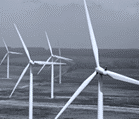 ELEKTROMAŠINSKI MATERIJALIČiste energetske tehnologije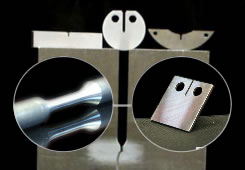 MAŠINSKI MATERIJALIMašinstvo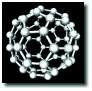 MATERIJALI U MAŠINSTVUMehatronika